Buenos Aires,  24 de Julio de 2017De acuerdo a la votación de los 5 jurados designados para otorgar el “Premio Francisco Sáez” a los trabajos publicados en la revista JBAG durante el período 2015-2016, el veredicto determina compartir el primer premio con el fundamento respectivo a los siguientes trabajos:Diagnóstico genético preimplantatorio (dgp) en portadores de rearreglos estructurales balanceados por acgh (array comparative genomic hybridization. Ducatelli M.E. , A. Grazziotin Mondadori , F. Coco , N. Neuspiller , F.L. Gismondi , R. Coco. Fecunditas, Instituto de Medicina Reproductiva, Afiliada a la Universidad de Medicina, UBA..Los Objetivos están perfectamente establecidos y expresados. Los Materiales y Métodos están concisa y claramente definidos. Se analiza el riesgo de desbalance cromosómico en blastocistos de pacientes portadores de rearreglos cromosómicos. Los Resultados están presentados y expresados en tablas de fácil y rápida apreciación. Esta metodología permite reducir sustancialmente el riesgo en la fecundación y mejora notablemente la eficiencia del Diagnóstico Genético Preimplantatorio. La Discusión explica los métodos y técnicas previamente usados y los compara con la nueva metodología resaltando sus ventajas respecto de las anteriores. Los autores han demostrado con este estudio la factibilidad de la aplicación clínica  de esta novedosa metodología, la bibliografía es actual y figuran trabajos previos de los autores.Análisis genealógico y molecular de un plantel Angus de Argentina. Corva P.M.1*, Colavita M.I.1, Legaz G.2, Martínez M.2. 1 Facultad de Ciencias Agrarias, Universidad Nacional de Mar del Plata, Unidad Integrada Balcarce. C.C. 276, 7620 Balcarce, Argentina.2 Laboratorio de Genética Aplicada, Sociedad Rural Argentina. Juncal 4431, 2º Piso, 1425 Buenos Aires, Argentina.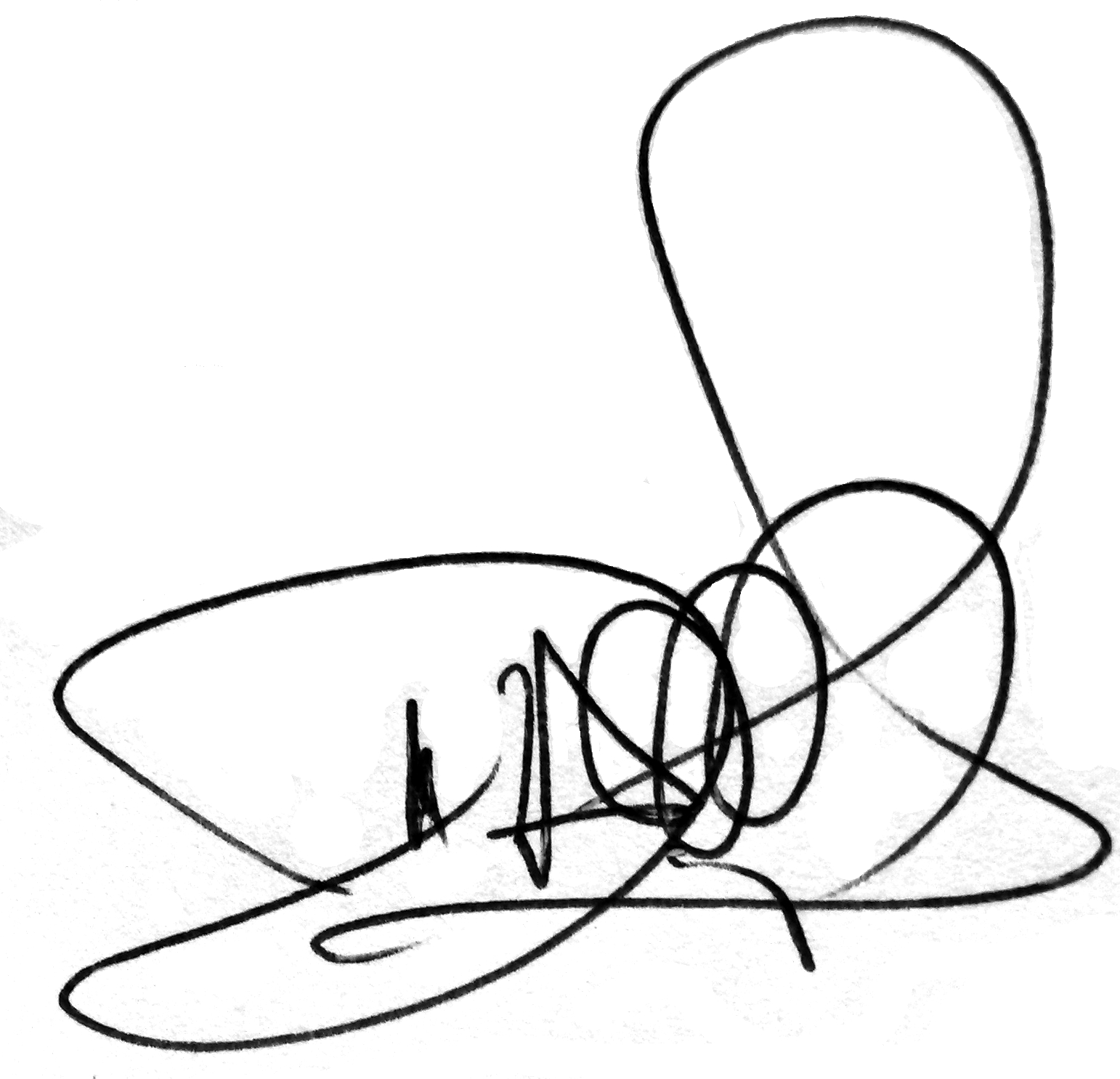 El doble Objetivo planteado, genealógico y genético, ha sido perfectamente alcanzado, representando un profundo y detallado estudio que combina la información genealógica y molecular de un plantel de la raza Angus que revela importantes aspectos de la historia de la raza en el país. El análisis realizado permitió evaluar el incremento de la consanguinidad por generación y demostrar que los apareamientos exogámicos reducen este incremento. Los Materiales y métodos son correctos. La discusión amplia y exhaustiva remarca los aspectos moleculares e históricos de la raza Angus en Argentina. Las conclusiones de este trabajo contribuyen al desarrollo de estrategias de manejo en esta y otras especies domésticas. La Bibliografía es destacable.Se destaca la posibilidad inmediata de la aplicación de los resultados y conclusiones de estos trabajos en los seres vivos.También, el jurado considera otorgar “MENCIÓN ESPECIAL” a los siguientes trabajos: Asociación entre variabilidad genética y fenotípica con ajuste por autocorrelación espacial en Prosopis. Teich I.1*, Mottura M.2, Verga A.2, Balzarini M.1 1 Estadística y Biometría, Facultad de Ciencias Agropecuarias, Universidad Nacional de Córdoba. CONICET. 2 Instituto de Fisiología y Recursos Genéticos Vegetales (IFRGV). Centro de Investigaciones Agropecuarias (CIAP). Instituto Nacional de Tecnología Agropecuaria (INTA).Daño genético persistente inducido por venenos de topoisomerasa II en fobroblastos humanos normales: generación de inestabilidad cromosómica.de Campos-Nebel M.1, Palmitelli M.1, Acevedo S.2, González Cid M.1. 1 Laboratorio de Mutagénesis, Instituto de Medicina Experimental, IMEX-CONICET, Academia Nacional de Medicina, Buenos Aires, Argentina. 2 División Genética, Departamento de Patología y Diagnóstico, Instituto de Investigaciones Hematológicas (IIHema), Academia Nacional de Medicina, Buenos Aires, Argentina.Santiago E. LippoldCamilo Quarín       Dardo MartíJuan César VilardiJuan Carlos Salerno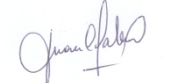 